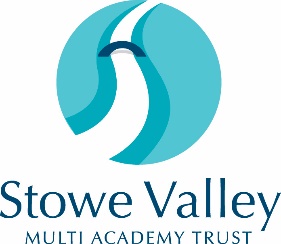 If you are shortlisted please return this disclosure to the school at least one day prior to interview. If we have not received this, we reserve the right to withdraw the offer of interview.Stowe Valley Multi Academy Trust is committed to safeguarding and promoting the welfare of children and we expect all staff to share this commitment. This post is exempt from the Rehabilitation of Offenders Act 1974; pre- employment checks will be carried out; references will be sought and successful candidates will be subject to an enhanced DBS check and other relevant checks with statutory bodies.We comply with the Disclosure & Barring Service (DBS) code of practice. As you have been shortlisted, you are required to declare any relevant convictions, adult cautions or other matters which may affect your suitability to work with children. As a result of amendments to the Rehabilitation of Offenders Act 1974 (exceptions order 1975) in 2013 and 2020, some minor offences are now protected (filtered) and should not be disclosed to potential employers, and employers cannot take these offences into account.If you are unsure whether you need to disclose criminal information, you should seek legal advice or you may wish to contact Nacro or Unlock for impartial advice. There is more information on filtering and protected offences on the Ministry of Justice website.Nacro - https://www.nacro.org.uk/criminal-record-support-service/	or email helpline@nacro.org.uk or phone 0300 123 1999Unlock – http://hub.unlock.org.uk/contact/   phone 01634 247350  text 07824 113848Please return this form to the Recruiting Manager.POST APPLIED FOR:POST APPLIED FOR:POST APPLIED FOR:Date:Date:Surname:Surname:Previous name(s) (if any):Previous name(s) (if any):Previous name(s) (if any):Forename(s):Forename(s):Preferred title:Preferred title:Date of birthNational Insurance No:Teacher Ref. No (if applicable):Teacher Ref. No (if applicable):Date of recognition as qualified teacher, QTS (if applicable):Date of recognition as qualified teacher, QTS (if applicable):1.    Do you have any convictions or adult cautions that are unspent?  Yes / NoIf yes, please provide details here2.    Do you have any other cautions or convictions that would not be filtered?  Yes / NoIf yes, please provide details here3. Do you have any cautions or convictions for offences committed in another country which would be relevant to your suitability for this post in line with the law in England / Wales?      Yes / NoIf yes, please provide details here4.   Are you known to the police or children’s social care for any other reason that could affect yoursuitability for this post?  Yes / NoIf yes, please provide details here5.           *Only  answer if  the   post  applied for is working  in  regulated  activity  with  children Are you included on the DBS children’s barred list? Yes / noIf yes, please provide details here6. *Only answer if the post is  working in regulated activity with adults over the age of 18 yearsAre you included on the DBS adult barred list?  Yes / NoIf yes, please provide details here7. (Teaching posts only) Are you, or have you ever been, prohibited from teaching by the TRA or NCTL or sanctioned by the GTCE?  Yes / No / Not applicableIf yes, please provide details here8.    *Management posts onlyHave you been prohibited from management of an independent school (s128)? Yes / No / Not applicableIf yes, please provide details here9.    Have you lived or worked outside the UK for more than 3 months in the last 5 years?  Yes / NoIf yes, please provide details here10. Are you subject to any sanctions relating to work with children in any country outside the UK? Yes / NoIf yes, please provide details herePlease complete the declaration below:I declare that all the information I have provided in this disclosure is full and correct at the time of application and that I have not omitted anything that could be relevant to the appointment of someone who will work with children. I understand that the recruitment panel may be made aware of any relevant information that I have disclosed in order to discuss the matter(s) with me as part of the recruitment process and that, if my application is successful, a risk assessment of the disclosed information will be held securely on my personnel file. I understand that the declaration of a criminal record will not necessarily prevent me from being offered this role.Signed:	Date: